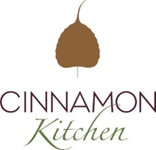 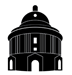 Diwali at Cinnamon Kitchen£29.00 per personWe invite you to celebrate Diwali, the festival of lights, with us. Of all the festivals celebrated in India, Diwali is the most vivid and it marks the victory of good over evil.Feasting Style Starters (for the table)Spiced lentil doughnut, gun powder sprinkles, coconut chutneySurat bhel puri chaat - puffed rice, chickpea vermicelli, chutney potatoesStir-fried shrimps with cracked pepper and curry leafTandoori chicken breast tikka, pomegranate & toasted buckwheatMain Courses (choose one)Punjabi style paneer and pea butter masalaTandoori trio – achari cauliflower, padron pepper & chestnut mushroomSpiced pollock, yellow lentils sauce and bitter melon chutneyLaal maas – Rajasthani fiery lamb currySides (for the table)Pilau rice, 24 hour simmered black lentils, garlic naanDesserts (choose one)Hot gulab jamun with milk chocolate ice creamSticky ginger toffee pudding, garam masala ice creamPrices include VAT @ 20%. We do not levy service charge. Allergen information available on request. Please inform one of our team of your specific allergy or dietary requirement when ordering. Our suppliers and kitchens handle numerous ingredients and allergens. Whilst we have strict controls in place to reduce the risk of contamination, unfortunately it is not possible for us to guarantee that our dishes will be 100% allergen or contamination free. We import all our spices directly from approved growers across India. Our food suppliers have given assurances that none of our ingredients are genetically modified. Fish may contain small bones. Game dishes may contain shot.